Soup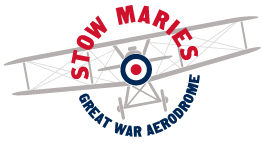 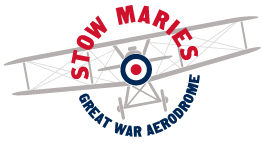 